 Возможности ЛЕГО-конструирования в дошкольном образованииЧащина С.В., воспитательИнтеграция существующих образовательных областей все эти направления гармонично объединяет в один неразрывный образовательный процесс. Этим гарантируются высокие результаты воспитания и развития ребенка дошкольного возраста.Игрушки, игры - одно из самых сильных воспитательных средств в руках общества. Игру принято называть основным видом деятельности ребёнка. Именно в игре проявляются и развиваются разные стороны его личности, удовлетворяются многие интеллектуальные и эмоциональные потребности, складывается характер, что положительно влияет на социальное здоровье дошкольника. Но, при этом, часто можно видеть картину: у малыша много игрушек, а он не играет ими. Причин тому, конечно, не одна, но чаще всего главная причина в том, что игрушки уже себя «исчерпали», элемент новизны исчез. А он-то и привлекает ребёнка в первую очередь. Дать же ему задачку для ума, длительную интеллектуальную нагрузку готовая игрушка не в состоянии. В этом отношении куда лучше строительные материалы, мозаика и др. Эти игры  обладают большой вариативностью, разнообразием комбинаций. Но и их развивающие возможности ограничены: они не побуждают детей к усиленной умственной деятельности, не требуют от них значительных напряжений, не опережают развитие ребёнка, а в лучшем случае удовлетворяют лишь его сиюминутные потребности. А этого очень мало для развития творческих способностей. Если ещё учесть, что далеко не в каждой семье созданы все необходимые условия для развития творческой деятельности детей, то становится очевидно: нужны игры нового типа, игры моделирующие сам творческий процесс и создающие свой микроклимат, где появляются возможности для развития творческой стороны интеллекта., способствующие формированию у детей коммуникативных навыков, установлению положительных межличностных отношений. Такими играми нового типа являются игры с конструкторами типа ЛЕГО, которые при всём своём разнообразии исходят из общей идеи и обладают характерными особенностями:1. Каждая игра с конструктором представляет собой набор задач, которые ребёнок решает с помощью деталей из конструктора.2. Задачи даются ребёнку в различной форме: в виде модели, рисунка, фотографии, чертежа, устной инструкции и т.п., и таким образом знакомят его с разными способами передачи информации.3. Задачи расположены примерно в порядке возрастания сложности, т.е. в них использован принцип народных игр: от простого к сложному.4. Постепенное возрастание трудности задач в конструировании позволяет ребёнку идти вперёд и совершенствоваться самостоятельно, т.е. развивать свои творческие способности, в отличие от обучения, где всё объясняется и где формируются только исполнительские черты в ребёнке.5. Решение задачи предстаёт перед ребёнком не в абстрактной форме ответа математической задачи, а в виде сооружения из деталей конструктора, т.е. в виде видимых и осязаемых вещей. Это позволяет сопоставлять наглядно «задание» с «решением» и самому проверять точность выполнения задания. 6. Большинство игр с конструктором не исчерпывается предлагаемыми заданиями, а позволяет детям составлять новые варианты заданий и придумывать новые игры с конструктором, т.е. заниматься творческой деятельностью. Так моделирование из конструкторов типа «ЛЕГО» позволяет разрешить сразу несколько проблем, связанных с развитием творческих способностей, воображения, интеллектуальной активности; формированием на основе создания общих построек коммуникативных навыков: умением в совместной деятельности высказывать свои предложения, советы, просьбы, в вежливой форме отвечать на вопросы; доброжелательно предлагать помощь; объединяться в игре в пары, микро-группы.  ЛЕГО – это игровой феномен от латинского слова ЛЕГО – собирать, конструировать. В середине прошлого века появился первый конструктор «ЛЕГО», в свою очередь, произведя революцию и положив начало в  развитии конструкторов. Отличительной чертой ЛЕГО от других строительных комплектов послужило то, что ЛЕГО предложил скрепляющиеся между собой детали, которые в ходе постройки оставались крепкими и сбалансированными. Именно оригинальность ЛЕГО конструкторов оценили по достоинству дети всей планеты. Занятия по ЛЕГО – конструированию богаты различными направлениями, а так же разнообразны по содержанию. При создании постройки дети учатся строить, происходит развитие моторики, прорабатывается последовательность действий, планирование, сочетание цветовой гаммы, форм и пропорций. В конце каждого занятия открывается «лаборатория модели», в которой происходит планирование этапа по созданию следующего занятия детьми. На занятиях ЛЕГО в дошкольных учреждениях используются конструкторы серии ЛЕГО Duplo и ЛЕГО System. На занятиях по ЛЕГО – конструированию дети развивают моторику рук, учатся правильно и быстро ориентироваться в пространстве, получают математические знания о свете, форме, пропорции, симметрии, расширяют свои представления об окружающем мире – об архитектуре, транспорте, ландшафте, развивают внимание, способность сосредоточиться, память, мышление, учатся воображать, фантазировать, творчески мыслить, овладевают умением мысленно разделить предмет на составные части и собрать из частей целое, учатся общаться друг с другом, устраивать совместные игры, уважать свой и чужой труд. Работа с конструкторами ЛЕГО позволяет детям в форме познавательной игры узнать много всего важного и развить необходимые в дальнейшей жизни навыки. Работа детей с конструкторами ЛЕГО в игровой познавательной форме позволяет узнать много важного и интересного, а также развивает необходимые в дальнейшей жизни навыки.  Сегодня результат образовательной деятельности в ДОУ измеряется не суммой умений, знаний и навыков, а качествами, приобретаемыми ребенком: ответственность, любознательность, воспитанность, активность, которые лучшим образом способствуют выявлению и успешному развитию одаренности детей. Педагог сегодня должен искать методы самого интересного, но в то же время, несложного развития всех указанных качеств.Абстрактными понятиями заинтересовать детей сложно, а заставить их выучить материал без понимания ими цели его изучения практически невозможно. В своей профессиональной деятельности мы используем разные методы и приемы для развития одаренности детей. Стремимся сами обучаться новым современным технологиям, ведь современные дошкольники живут в мире компьютеров, электроники, Интернета, они хотят это все изучать дальше и применять в образовательном процессе.Один из нескольких путей достижения целей - это совместная интеграционная деятельность ребенка, педагогов и родителей в ЛЕГО-конструировании.Применяя конструктор, перед воспитанниками ставятся понятные, простые и увлекательные задачи, достигая которых они, сами того не замечая, обучаются.В процессе развития способностей к конструированию у ребенка активизируются мыслительные процессы, появляется интерес к творческому решению поставленных задач, самостоятельности и изобретательности, стремление к поиску нового, оригинального, проявляется инициативность, а значит, конструктор способствует развитию одаренности.При внедрении ЛЕГО-конструирования в программу развития детей в ДОУ ее задача должна состоять в максимальном развитии умственных задатков детей при помощи построения, применения ими наглядных моделей. Наглядные модели - это изображения разных предметов и явлений, где выделены и представлены в общем виде и в схемах главные отношения их компонентов, которые обозначены условно. Дети сами создают модели в разных видах деятельности, в том числе в конструировании, рисовании, сюжетно-ролевых играх. Программа должна включать занятия, развивающие способность детей к конструированию: знакомство детей с пространственными взаимосвязями, логика, конструирование, математика.Творческая, нерутинная деятельность привлекает каждого ребенка, заставляет его думать, так как она связана с созданием нового, открытием нового знания и своих собственных неизведанных способностей.Это очень сильный и действенный стимул к занятиям Лего-конструированием, к приложению усилий, нацеленных на преодоление возникающих сложностей при создании изделия.Если деятельность дошкольника находится в зоне оптимальной трудности, то есть на пределе возможностей, то она развивает его способности, максимально используя зону потенциального развития.Деятельность, которая находится в рамках, не достигающих оптимальной зоны трудностей, гораздо меньше развивает способности ребенка. Если конструирование очень простое для ребенка, то оно всего лишь реализует, использует те способности ребенка, которые у него уже есть; если задание слишком сложное, практически невыполнимое для ребенка, то это тоже не формирует новые умения и навыки.Поэтому необходимо поддерживать интерес ребенка к конструированию с помощью мотивации, что превращает цель деятельности в актуальную потребность.Основной фактор развития творческих способностей путем использования ЛЕГО - это, конечно, само по себе конструирование, при помощи которого дети учатся выбирать подходящие детали, создавать модели, они узнают много нового.Воспитательная и развивающая деятельность с конструкторами ЛЕГО способствует развитию пространственного мышления, поскольку объемное конструирование гораздо сложнее выкладывания моделей на плоскости. Ребенок при этом уделяет внимание не только общему виду создаваемой конструкции, но и каждой ее детали.Еще одним важным направлением развития творческих способностей детей в ДОУ является формирование и развитие художественно-эстетических навыков. Эта цель также легко может быть достигнута в ЛЕГО-конструировании при оформлении и преобразовании готовых моделей, когда для формирования окончательного образа уже используется не только конструктор, но и бумага, карандаши, картон, а также другие материалы.ЛЕГО-конструирование существенно влияет на развитие творческих способностей детей и способствует выявлению их талантов. В детских садах проводятся тематические конкурсы по конструированию из ЛЕГО: дети вместе с родителями создают конструкции на определенную тему (День города, например), рассказывают потом, что они сделали, как возникла идея и т.п.Таким образом, одним из средств развития творческих способностей личности в ДОУ является ЛЕГО-конструирование. При изготовлении поделок из конструктора ЛЕГО у детей развивается фантазия, творческое воображение, творческие способности, моторика рук, пространственное мышление, воспитывается эстетический вкус, воля, аккуратность, трудолюбие, что и делает использование конструктора ЛЕГО в саду актуальным.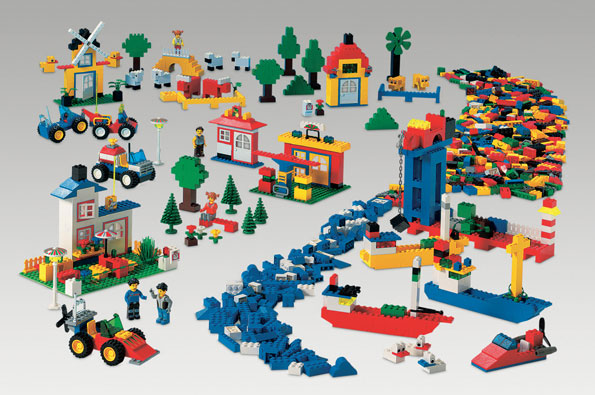 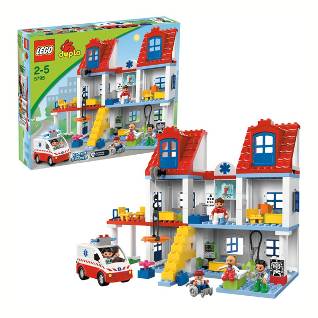 В современной системе образования дошкольников содержится много новых игр и развлечений. Дети успешно осваивают информационные и коммуникативные методы, их уже не удивишь обычными иллюстрациями из книг.Образовательный процесс развивается во многих направлениях, главным образом он затрагивает формирование личности дошкольника.